Красноярцы оплатили более 6,3 млн платежей по коммунальным услугам в почтовых отделениях В 2021 г.  красноярские почтовики приняли от жителей края более 6, 3 млн платежей за коммунальные услуги.Лидерами по оплате коммунальных услуг на почте стали клиенты Красноярского почтамта – свыше 2,1 млн платежей. Жители г. Канска оплатили на почте более 532 000 квитанций, ачинцы – более 156 000 платежей. Чаще всего клиенты оплачивали на почте услуги ЖКХ – более 1,8 млн раз, затем идут платежи за электроэнергию – более 1,6 млн. На третьем месте платежи за обращение с ТКО, за 2021 г. их было 1,5 млн. Чтобы воспользоваться услугой, жителям Красноярского края достаточно прийти в любое почтовое отделение, назвать поставщика услуг, адрес плательщика и сумму оплаты. Если клиент не знает точный размер задолженности, оператор посмотрит ее в базе данных. Вся информация о принятых платежах поступит в адрес ресурсоснабжающих и коммунальных организаций в режиме реального времени. Жители региона могут воспользоваться мобильным приложением Почты России и оплатить услуги ЖКХ онлайн. Также оплачивать услуги ЖКХ можно и на дому. Для этого можно пригласить почтальона, оснащенного мобильным почтово-кассовым терминалом (МПКТ). Сделать это можно, оставив заявку в своем почтовом отделении или по телефону 8-800-100-00-00. Сервис удобен для людей пожилого возраста, людей с ограниченными возможностями здоровья, а также жителей отдаленных районов.  На сегодняшний день в распоряжении почтальонов 749 мобильных терминалов, 191 из них работает в Красноярске.Информационная справка:В состав УФПС Красноярского края входят 10 почтамтов, автобаза, Красноярский магистральный сортировочный центр, 800 отделений почтовой связи (549 - в сельской местности), 12 пунктов почтовой связи, 9 участков курьерской доставки. Красноярский край занимает второе место по площади территорий России, доставка почты осуществляется по 451 маршруту. Общая протяженность почтового маршрута Красноярского края больше длины экватора Земного шара и составляет 55185 км. В филиале работает свыше 6380 сотрудников, в том числе 2208 почтальонов, более 1125 операторов почтовой связи и 323 водителя.ПРЕСС-РЕЛИЗ02 февраля 2022ПРЕСС-РЕЛИЗ02 февраля 2022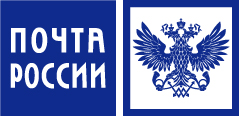 